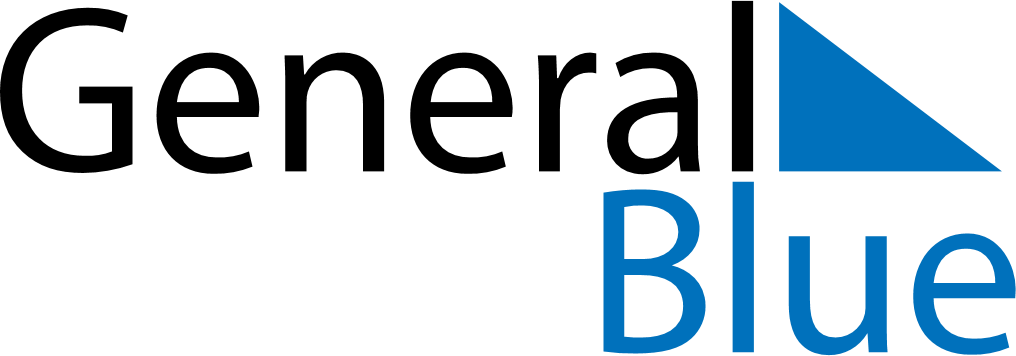 March 2030March 2030March 2030March 2030March 2030March 2030SwedenSwedenSwedenSwedenSwedenSwedenSundayMondayTuesdayWednesdayThursdayFridaySaturday123456789Vasaloppet101112131415161718192021222324252627282930Annunciation Day31NOTES